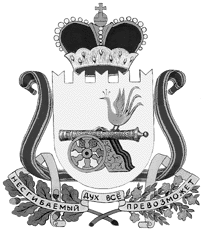 администрация муниципального образования«Вяземский район» смоленской областиПОСТАНОВЛЕНИЕот 09.02.2021 № 151	Руководствуясь Федеральным законом от 06.10.2003 № 131-ФЗ                  «Об общих принципах организации местного самоуправления в Российской Федерации», Уставом Вяземского городского поселения Вяземского района Смоленской области, решением от 21.01.2020 № 1 «О внесении изменений в решение Совета депутатов Вяземского городского поселения Вяземского района Смоленской области от 17.12.2019 № 101 «О бюджете Вяземского городского поселения Вяземского района Смоленской области на 2021 год и плановый период 2022 и 2023 годов, в соответствии с постановлением Администрации муниципального образования «Вяземский район» Смоленской области                   от 11.11.2016 № 1810 «Об утверждении Порядка принятия решения о разработке муниципальных программ, их формирования и реализации и Порядка проведения оценки эффективности реализации муниципальных программ»,  Администрация муниципального образования «Вяземский район» Смоленской области постановляет: 	1. Внести в муниципальную программу «Создание условий для обеспечения качественными услугами коммунального хозяйства населения Вяземского городского поселения Вяземского района Смоленской области», утвержденную постановлением Администрации муниципального образования «Вяземский район» Смоленской области от 29.12.2014 № 2004 (в редакции постановлений Администрации муниципального образования «Вяземский район» Смоленской области от 16.03.2015 № 359, от 09.04.2015 № 581,                    от 10.07.2015 № 1237, от 11.08.2015 № 1416, от 21.08.2015 № 1525,                                         от 23.09.2015 № 1760, от 20.11.2015 № 2153, от 28.12.2015 № 2442,                                от 10.03.2016 № 272, от 25.03.2016 № 386, от 14.04.2016 № 531, от 05.05.2016         № 669, от 27.06.2016 № 933, от 12.07.2016 № 1045, от 23.08.2016 № 1313,                   от 23.09.2016 № 1527, от 15.11.2016 № 1840, от 20.12.2016 № 2104,                              от 13.03.2017 № 415, от 28.03.2017 № 551, от 03.07.2017 № 1420, от 21.08.2017  № 1747, от 18.09.2017 № 1926, от 14.11.2017 № 2328, от 20.12.2017 № 2606,                 от 21.02.2018 № 321, от 23.05.2018 № 999,от 28.09.2018 № 1865, от 29.12.2018                  № 2557, от 04.02.2019 №201, от 01.04.2019 № 573, от 01.07.2019 № 1085,                       от 26.12.2019 № 2114, от 21.02.2020 № 271, от 05.03.2020 № 319, от 07.05.2020  № 622, от 31.08.2020 №1250 следующие изменения:	1.1. В паспорте программы позицию «Объемы ассигнований муниципальной программы (по годам реализации и в разрезе источников финансирования)» изложить в следующей редакции:  1.2. В разделе 4 «Обоснование ресурсного обеспечения муниципальной программы», абзац 1 изложить в следующей редакции: Общий объем средств, предусмотренных на реализацию программы, составляет: 501 604 473,39 рубля в том числе по годам:2015 год – 24 047 300,00 руб.;2016 год – 21 875 000,00 руб.;2017 год – 20 743 933,70 руб.;2018 год – 17 326 018,52 руб.;2019 год – 165 129 923,01 руб.;2020 год – 199 978 338,16 руб.;2021 год – 15 336 500,00 руб.;2022 год – 17 841 700,00 руб.;2023 год – 19 325 760,00 руб.В разрезе источников финансирования:Государственной корпорации – Фонда содействия реформированию жилищно-коммунального хозяйства – 3 893 540,42 рубля в том числе по годам:2015 год – 0,00 руб.;2016 год – 1 500 000,00 руб.;2017 год – 2 393 540,42 руб.;2018 год – 0,00 руб.;2019 год – 0,00 руб.;2020 год – 0,00 руб.;2021 год – 0,00 руб.;2022 год – 0,00 руб.;2023 год – 0,00 руб.Федеральный бюджет –304 182 341,78 рубля в том числе по годам:2015 год - 8 739 532,29 руб.;2016 год – 0,00 руб.;2017 год – 0,00 руб.;2018 год – 0,00 руб.;2019 год – 132 372 900,00 руб.;2020 год – 163 069 909,49 руб.;2021 год – 0,00 руб.;2022 год – 0,00 руб.;2023 год – 0,00 руб.Областной бюджет – 51 144 060,90 руб. в том числе по годам:2015 год – 0,00 руб.;2016 год – 373 125,00 руб.;2017 год – 595 393,19 руб.;2018 год – 1 930 500,00 руб.;2019 год – 22 778 340,00 руб.;2020 год – 25 466 702,71 руб.;2021 год – 0,00 руб.;2022 год – 0,00 руб.;2023 год – 0,00 руб.Бюджет Вяземского городского поселения Вяземского района Смоленской области – 142 384 530,20 руб. в том числе по годам:2015 год – 15 307 767,71 руб.;2016 год – 20 001 875,00 руб.;2017 год – 17 755 000,00 руб.;2018 год - 15 395 518,52 руб.;2019 год – 9 978 683,01 руб.;2020 год – 11 441 725,96 руб.;2021 год – 15 336 500,00 руб.;2022 год – 17 841 700,00 руб.;2023 год – 19 325 760,00 руб.Ресурсное обеспечение реализации муниципальной программы может быть скорректировано в течении периода действия с учетом ежегодного утверждения бюджета поселения на очередной финансовый год и плановый период.	1.3. Приложение № 1 «План реализации муниципальной программы «Создание условий для обеспечения качественными услугами коммунального хозяйства населения Вяземского городского поселения Вяземского района Смоленской области» на 2021 и плановый период 2022-2023 годы» изложить в новой редакции (прилагается).1.4. Приложение № 2 «Целевые показатели реализации муниципальной программы «Создание условий для обеспечения качественными услугами коммунального хозяйства населения Вяземского городского поселения Вяземского района Смоленской области» на 2021 год и плановый период         2022-2023 годы» изложить в новой редакции (прилагается). 2. Опубликовать настоящее постановление в газете «Мой город - Вязьма» и разместить на сайте Администрации муниципального образования «Вяземский район» Смоленской области.	3. Контроль за исполнением данного постановления возложить на первого заместителя Главы муниципального образования «Вяземский район» Смоленской области Беленко В.П.Глава муниципального образования«Вяземский район» Смоленской области                                         И.В. Демидова                                                                                                                                                          Приложение 1к постановлению Администрации муниципального образования «Вяземский район» Смоленской области от 29.12.2014 № 2004       (в редакции постановлений Администрации муниципального образования «Вяземский район» Смоленской области                            от 16.03.2015 № 359, от 09.04.2015 № 581, от  10.07.2015   № 1237, от 11.08.2015 № 1416, от 21.08.2015 № 1525, от  23.09.2015 № 1760, от 20.11.2015 № 2153, от 28.12.2015 № 2442, от 10.03.2016 № 272, от 25.03.2016 № 386, от  14.04.2016   № 531, от 05.05.2016 № 669, от 27.06.2016   № 933, от 12.07.2016 № 1045, от 23.08.2016 № 1313,  от 23.09.2016 № 1527, от 15.11.2016 № 1840, от 20.12.2016 № 2104, от 13.13.2017 № 415, от 28.03.2017 № 551, от 03.07.2017 № 1420, от 21.08.2017 № 1747, от 18.09.2017  № 1926, от 14.11.2017 № 2328,           от 20.12.2017 № 2606, от 21.02.2018 № 321, от 23.05.2018 № 999, от 28.09.2018 № 1865, от 29.12.2018 № 2557, от 04.02.2019 № 201,             от 01.04.2019 № 573, от 01.07.2019 № 1085, от 26.12.2019 № 2114,   от 21.02.2020 № 271, от 05.03.2020 № 319, от 07.05.2020 № 622, от 31.08.2020 №1250, от «09».02.2021 № 151ПЛАНреализации муниципальной программы на 2021 год и на плановый период 2022 и 2023 годов«Создание условий для обеспечения качественными услугами коммунального хозяйства населения Вяземского городского поселения Вяземск ого района Смоленской областиЦелевые показатели реализации муниципальной программы«Создание условий для обеспечения качественными услугами коммунального хозяйства населения Вяземского городского поселения Вяземского района Смоленской области» на 2021 год и плановый период 2022-2023 годы       Визы:                        Первый Заместитель Главы муниципального                             В.П. Беленко ________________ 2021 г.                        образования                        Начальник  юридического отдела                                               В.П. Березкина________________2021 г.                        Начальник  финансового управления                                       Л.И. Григорьева________________2021 г.                         Председатель комитета                         экономического развити                                                             А. О. Фирсов _________________2021 г.                        Главный специалист                        муниципальной службы                                                              Л.В. Икатова  _________________2021 г.                        Исполнитель: начальник  ОС и ЦП                                           Е.А. Кузнецова ________________2021 г.                        Разраб: старший менеджер ОС и ЦП                        М.М. Карпова 4-18-50Разослать: прокурору, юр. отделу, отделу строительства и целевых программ, финансовому управлению, бухгалтерии, комитету экономического развития, Вяземскому городскому Совету депутатов, контроль, регистр, редакции, на сайт.Версия на бумажном носителе идентична версии электронной ___________ (Карпова М.М.)  ________________Проект в прокуратуру направлен на бумажном носителе    _______________ (Карпова М.М.) _________________________________________________О внесении изменений в муниципальную программу «Создание условий для обеспечения качественными услугами коммунального хозяйства населения Вяземского городского поселения Вяземского района Смоленской областиСроки (этапы) реализации программыС 16 марта 2015 по 31 декабря 2023 года.Объемы ассигнований муниципальной программы (по годам реализации и в разрезе источников финансирования)Общий объем средств, предусмотренных на реализацию программы, составляет: 501 604 473,39 рубля в том числе по годам:2015 год – 24 047 300,00 руб.;2016 год – 21 875 000,00 руб.;2017 год – 20 743 933,70 руб.;2018 год – 17 326 018,52 руб.;2019 год – 165 129 923,01 руб.;2020 год – 199 978 338,16 руб.;2021 год – 15 336 500,00 руб.;2022 год – 17 841 700,00 руб.;2023 год – 19 325 760,00 руб.В разрезе источников финансирования:Государственной корпорации – Фонда содействия реформированию жилищно-коммунального хозяйства – 3 893 540,42 рубля в том числе по годам:2015 год – 0,00 руб.;2016 год – 1 500 000,00 руб.;2017 год – 2 393 540,42 руб.;2018 год – 0,00 руб.;2019 год – 0,00 руб.;2020 год – 0,00 руб.;2021 год – 0,00 руб.;2022 год – 0,00 руб.;2023 год – 0,00 руб.Федеральный бюджет –304 182 341,78 рубля в том числе по годам:2015 год - 8 739 532,29 руб.;2016 год – 0,00 руб.;2017 год – 0,00 руб.;2018 год – 0,00 руб.;2019 год – 132 372 900,00 руб.;2020 год – 163 069 909,49 руб.;2021 год – 0,00 руб.;2022 год – 0,00 руб.;2023 год – 0,00 руб.Областной бюджет – 51 144 060,90 руб. в том числе по годам:2015 год – 0,00 руб.;2016 год – 373 125,00 руб.;2017 год – 595 393,19 руб.;2018 год – 1 930 500,00 руб.;2019 год – 22 778 340,00 руб.;2020 год – 25 466 702,71 руб.;2021 год – 0,00 руб.;2022 год – 0,00 руб.;2023 год – 0,00 руб.Бюджет Вяземского городского поселения Вяземского района Смоленской области – 142 384 530,20 руб. в том числе по годам:2015 год – 15 307 767,71 руб.;2016 год – 20 001 875,00 руб.;2017 год – 17 755 000,00 руб.;2018 год - 15 395 518,52 руб.;2019 год – 9 978 683,01 руб.;2020 год – 11 441 725,96 руб.;2021 год – 15 336 500,00 руб.;2022 год – 17 841 700,00 руб.;2023 год – 19 325 760,00 руб.Сроки (этапы) реализации программыС 16 марта 2015 по 31 декабря 2023 года.Наименование мероприятияНаименование мероприятияИсполнитель мероприятияИсполнитель мероприятияИсточники финансированияОбъем средств на реализацию муниципальной программы на отчетный год и плановый период, (руб.)Объем средств на реализацию муниципальной программы на отчетный год и плановый период, (руб.)Объем средств на реализацию муниципальной программы на отчетный год и плановый период, (руб.)Объем средств на реализацию муниципальной программы на отчетный год и плановый период, (руб.)Объем средств на реализацию муниципальной программы на отчетный год и плановый период, (руб.)Планируемое значение показателя на реализацию муниципальной программы на отчетный год и плановый период  Планируемое значение показателя на реализацию муниципальной программы на отчетный год и плановый период  Планируемое значение показателя на реализацию муниципальной программы на отчетный год и плановый период  Планируемое значение показателя на реализацию муниципальной программы на отчетный год и плановый период  Наименование мероприятияНаименование мероприятияИсполнитель мероприятияИсполнитель мероприятияИсточники финансированиявсеговсего2021   202220232021202220222023Цель муниципальной программы: «Создание безопасных и благоприятных условий для проживания граждан на территории Вяземского городского поселения Вяземского района Смоленской области»Цель муниципальной программы: «Создание безопасных и благоприятных условий для проживания граждан на территории Вяземского городского поселения Вяземского района Смоленской области»Цель муниципальной программы: «Создание безопасных и благоприятных условий для проживания граждан на территории Вяземского городского поселения Вяземского района Смоленской области»Цель муниципальной программы: «Создание безопасных и благоприятных условий для проживания граждан на территории Вяземского городского поселения Вяземского района Смоленской области»Цель муниципальной программы: «Создание безопасных и благоприятных условий для проживания граждан на территории Вяземского городского поселения Вяземского района Смоленской области»Цель муниципальной программы: «Создание безопасных и благоприятных условий для проживания граждан на территории Вяземского городского поселения Вяземского района Смоленской области»Цель муниципальной программы: «Создание безопасных и благоприятных условий для проживания граждан на территории Вяземского городского поселения Вяземского района Смоленской области»Цель муниципальной программы: «Создание безопасных и благоприятных условий для проживания граждан на территории Вяземского городского поселения Вяземского района Смоленской области»Цель муниципальной программы: «Создание безопасных и благоприятных условий для проживания граждан на территории Вяземского городского поселения Вяземского района Смоленской области»Цель муниципальной программы: «Создание безопасных и благоприятных условий для проживания граждан на территории Вяземского городского поселения Вяземского района Смоленской области»Цель муниципальной программы: «Создание безопасных и благоприятных условий для проживания граждан на территории Вяземского городского поселения Вяземского района Смоленской области»Цель муниципальной программы: «Создание безопасных и благоприятных условий для проживания граждан на территории Вяземского городского поселения Вяземского района Смоленской области»Цель муниципальной программы: «Создание безопасных и благоприятных условий для проживания граждан на территории Вяземского городского поселения Вяземского района Смоленской области»Цель муниципальной программы: «Создание безопасных и благоприятных условий для проживания граждан на территории Вяземского городского поселения Вяземского района Смоленской области»Цель муниципальной программы: «Создание безопасных и благоприятных условий для проживания граждан на территории Вяземского городского поселения Вяземского района Смоленской области»Основное мероприятие 1 «Создание условий для обеспечения качественными услугами коммунального хозяйства населения Вяземского городского поселения Вяземского района Смоленской области по водоснабжению и водоотведению»Основное мероприятие 1 «Создание условий для обеспечения качественными услугами коммунального хозяйства населения Вяземского городского поселения Вяземского района Смоленской области по водоснабжению и водоотведению»Основное мероприятие 1 «Создание условий для обеспечения качественными услугами коммунального хозяйства населения Вяземского городского поселения Вяземского района Смоленской области по водоснабжению и водоотведению»Основное мероприятие 1 «Создание условий для обеспечения качественными услугами коммунального хозяйства населения Вяземского городского поселения Вяземского района Смоленской области по водоснабжению и водоотведению»Основное мероприятие 1 «Создание условий для обеспечения качественными услугами коммунального хозяйства населения Вяземского городского поселения Вяземского района Смоленской области по водоснабжению и водоотведению»Основное мероприятие 1 «Создание условий для обеспечения качественными услугами коммунального хозяйства населения Вяземского городского поселения Вяземского района Смоленской области по водоснабжению и водоотведению»Основное мероприятие 1 «Создание условий для обеспечения качественными услугами коммунального хозяйства населения Вяземского городского поселения Вяземского района Смоленской области по водоснабжению и водоотведению»Основное мероприятие 1 «Создание условий для обеспечения качественными услугами коммунального хозяйства населения Вяземского городского поселения Вяземского района Смоленской области по водоснабжению и водоотведению»Основное мероприятие 1 «Создание условий для обеспечения качественными услугами коммунального хозяйства населения Вяземского городского поселения Вяземского района Смоленской области по водоснабжению и водоотведению»Основное мероприятие 1 «Создание условий для обеспечения качественными услугами коммунального хозяйства населения Вяземского городского поселения Вяземского района Смоленской области по водоснабжению и водоотведению»Основное мероприятие 1 «Создание условий для обеспечения качественными услугами коммунального хозяйства населения Вяземского городского поселения Вяземского района Смоленской области по водоснабжению и водоотведению»Основное мероприятие 1 «Создание условий для обеспечения качественными услугами коммунального хозяйства населения Вяземского городского поселения Вяземского района Смоленской области по водоснабжению и водоотведению»Основное мероприятие 1 «Создание условий для обеспечения качественными услугами коммунального хозяйства населения Вяземского городского поселения Вяземского района Смоленской области по водоснабжению и водоотведению»Основное мероприятие 1 «Создание условий для обеспечения качественными услугами коммунального хозяйства населения Вяземского городского поселения Вяземского района Смоленской области по водоснабжению и водоотведению»Основное мероприятие 1 «Создание условий для обеспечения качественными услугами коммунального хозяйства населения Вяземского городского поселения Вяземского района Смоленской области по водоснабжению и водоотведению»1.1.Показатель 1. Количество построенных объектов водоснабжения и водоотведения, ед.ххххххххх2121.1.1.1.Мероприятие 1.1.  Расходы по содержанию объектов водоснабжения и водоотведения, находящихся в собственности Вяземского городского поселенияОтдел строительства и целевых программ Администрация МО «Вяземский район» Смоленской области,Бюджет Вяземского городского поселенияБюджет Вяземского городского поселения1 500 000,001 500 000,00500 000,00500 000,00500 000,00500 000,001.21.2Мероприятие 1.2Расходы на капитальные вложения в объекты муниципальной собственности (строительство объектов водоснабжения и водоотведения)  - « -Бюджет Вяземского городского поселенияБюджет Вяземского городского поселения31 165 970,0031 165 970,007 250 000,008 700 000.0015 215 970,0015 215 970,001.2.1.1.2.1.Водоснабжение жилых домов по ул. Томинская г. Вязьма Смоленской области - « -местный бюджетместный бюджет1 300 000,001 300 000,001 300 000,001.2.2.1.2.2.Инженерные сети канализации к группе жилых домов по ул. Дмитрова Гора в г. Вязьма Смоленской области- « -местный бюджетместный бюджет5 500 000,005 500 000,005 500 000,001.2.3.1.2.3.Водоснабжение для индивидуальных жилых домов в районе ул. Комсомольская и ул. Герцена в г. Вязьма (проектирование)- « -местный бюджетместный бюджет3 500 000,003 500 000,003 500 000,001.2.4.1.2.4.Инженерные сети канализации для индивидуальных жилых домов в районе ул. Комсомольская и ул. Герцена в г. Вязьма (проектирование)- « -местный бюджетместный бюджет2 500 000,002 500 000,002 500 000,001.2.5.1.2.5.Инженерные сети канализации для индивидуальных жилых домов в районе ул. Комсомольская и ул. Герцена в г. Вязьма (строительство)- « -местный бюджетместный бюджет7 215 970,007 215 970,007 215 970,007 215 970,001.2.6.1.2.6.Водоснабжение для индивидуальных жилых домов в районе ул. Комсомольская и ул. Герцена в г. Вязьма(строительство)- « -местный бюджетместный бюджет8 000 000,008 000 000,008 000 000,008 000 000,001.2.7.1.2.7.Сети канализации к жилым домам по ул. Заречная, ул. Чкалова и ул. Крупской в г. Вязьма (проектирование)- « -местный бюджетместный бюджет450 000,00450 000,00450 000,001.2.8.1.2.8.Сети канализации к жилым домам по ул. Заречная, ул. Чкалова и ул. Крупской в г. Вязьма (строительство)- « -местный бюджетместный бюджет2 700 000,002 700 000,002 700 000,00Итого по основному мероприятию 32 665 970,0032 665 970,007 750 000,009 200 000,0015 715 970,0015 715 970,00Основное мероприятие 2 «Создание условий для обеспечения качественными услугами коммунального хозяйства населения Вяземского городского поселения Вяземского района Смоленской области по газификации»Основное мероприятие 2 «Создание условий для обеспечения качественными услугами коммунального хозяйства населения Вяземского городского поселения Вяземского района Смоленской области по газификации»Основное мероприятие 2 «Создание условий для обеспечения качественными услугами коммунального хозяйства населения Вяземского городского поселения Вяземского района Смоленской области по газификации»Основное мероприятие 2 «Создание условий для обеспечения качественными услугами коммунального хозяйства населения Вяземского городского поселения Вяземского района Смоленской области по газификации»Основное мероприятие 2 «Создание условий для обеспечения качественными услугами коммунального хозяйства населения Вяземского городского поселения Вяземского района Смоленской области по газификации»Основное мероприятие 2 «Создание условий для обеспечения качественными услугами коммунального хозяйства населения Вяземского городского поселения Вяземского района Смоленской области по газификации»Основное мероприятие 2 «Создание условий для обеспечения качественными услугами коммунального хозяйства населения Вяземского городского поселения Вяземского района Смоленской области по газификации»Основное мероприятие 2 «Создание условий для обеспечения качественными услугами коммунального хозяйства населения Вяземского городского поселения Вяземского района Смоленской области по газификации»Основное мероприятие 2 «Создание условий для обеспечения качественными услугами коммунального хозяйства населения Вяземского городского поселения Вяземского района Смоленской области по газификации»Основное мероприятие 2 «Создание условий для обеспечения качественными услугами коммунального хозяйства населения Вяземского городского поселения Вяземского района Смоленской области по газификации»Основное мероприятие 2 «Создание условий для обеспечения качественными услугами коммунального хозяйства населения Вяземского городского поселения Вяземского района Смоленской области по газификации»Основное мероприятие 2 «Создание условий для обеспечения качественными услугами коммунального хозяйства населения Вяземского городского поселения Вяземского района Смоленской области по газификации»Основное мероприятие 2 «Создание условий для обеспечения качественными услугами коммунального хозяйства населения Вяземского городского поселения Вяземского района Смоленской области по газификации»Основное мероприятие 2 «Создание условий для обеспечения качественными услугами коммунального хозяйства населения Вяземского городского поселения Вяземского района Смоленской области по газификации»Основное мероприятие 2 «Создание условий для обеспечения качественными услугами коммунального хозяйства населения Вяземского городского поселения Вяземского района Смоленской области по газификации»2.Показатель 1. Количество разработанных проектов по объектам газоснабжения, ед. Показатель 1. Количество разработанных проектов по объектам газоснабжения, ед. хххх1 002.1.Мероприятие 2.1.  Мероприятия по содержанию объектов газификации, находящихся в собственности Вяземского городского поселения Мероприятие 2.1.  Мероприятия по содержанию объектов газификации, находящихся в собственности Вяземского городского поселения Отдел строительства и целевых программ Администрация МО «Вяземский район» Смоленской области,Отдел строительства и целевых программ Администрация МО «Вяземский район» Смоленской области,Бюджет Вяземского городского поселенияБюджет Вяземского городского поселения1 551 550,00506 500,00517 500,00527 550,00527 550,002.2.Мероприятие 2.2.  Расходы на капитальные вложения в объекты муниципальной собственности (строительство газопроводов) Мероприятие 2.2.  Расходы на капитальные вложения в объекты муниципальной собственности (строительство газопроводов) - « -- « -Бюджет Вяземского городского поселенияБюджет Вяземского городского поселения14 442 000,006 100 000,006 714 000,001 628 000,001 628 000,002.2.1.Газопровод высокого и низкого давления для газоснабжения жилых домов в районе ул. Комсомольская и ул. Герцена в г. ВязьмаГазопровод высокого и низкого давления для газоснабжения жилых домов в районе ул. Комсомольская и ул. Герцена в г. Вязьма- « -- « -местный бюджетместный бюджет11 600 000,005 800 000,005 800 000,002.2.2.Перевод на индивидуальное отопление жилого дома по адресу: г. Вязьма, ул. Панино, д. 17 (проектирование)Перевод на индивидуальное отопление жилого дома по адресу: г. Вязьма, ул. Панино, д. 17 (проектирование)- « -- « -местный бюджетместный бюджет300 000,00300 000,002.2.3.Перевод на индивидуальное отопление жилого дома по адресу: г. Вязьма, ул. Панино, д. 17 (строительство)Перевод на индивидуальное отопление жилого дома по адресу: г. Вязьма, ул. Панино, д. 17 (строительство)- « -- « -местный бюджетместный бюджет2 542 000,00914 000,001 628 000,001 628 000,00Итого по основному мероприятию Итого по основному мероприятию 15 993 550,006 606 500,007 231 500,002 155 550,002 155 550,00Основное мероприятие 3 «Создание условий для обеспечения качественными услугами коммунального хозяйства населения Вяземского городского поселения Вяземского района Смоленской области по электроснабжению» Основное мероприятие 3 «Создание условий для обеспечения качественными услугами коммунального хозяйства населения Вяземского городского поселения Вяземского района Смоленской области по электроснабжению» Основное мероприятие 3 «Создание условий для обеспечения качественными услугами коммунального хозяйства населения Вяземского городского поселения Вяземского района Смоленской области по электроснабжению» Основное мероприятие 3 «Создание условий для обеспечения качественными услугами коммунального хозяйства населения Вяземского городского поселения Вяземского района Смоленской области по электроснабжению» Основное мероприятие 3 «Создание условий для обеспечения качественными услугами коммунального хозяйства населения Вяземского городского поселения Вяземского района Смоленской области по электроснабжению» Основное мероприятие 3 «Создание условий для обеспечения качественными услугами коммунального хозяйства населения Вяземского городского поселения Вяземского района Смоленской области по электроснабжению» Основное мероприятие 3 «Создание условий для обеспечения качественными услугами коммунального хозяйства населения Вяземского городского поселения Вяземского района Смоленской области по электроснабжению» Основное мероприятие 3 «Создание условий для обеспечения качественными услугами коммунального хозяйства населения Вяземского городского поселения Вяземского района Смоленской области по электроснабжению» Основное мероприятие 3 «Создание условий для обеспечения качественными услугами коммунального хозяйства населения Вяземского городского поселения Вяземского района Смоленской области по электроснабжению» Основное мероприятие 3 «Создание условий для обеспечения качественными услугами коммунального хозяйства населения Вяземского городского поселения Вяземского района Смоленской области по электроснабжению» Основное мероприятие 3 «Создание условий для обеспечения качественными услугами коммунального хозяйства населения Вяземского городского поселения Вяземского района Смоленской области по электроснабжению» Основное мероприятие 3 «Создание условий для обеспечения качественными услугами коммунального хозяйства населения Вяземского городского поселения Вяземского района Смоленской области по электроснабжению» Основное мероприятие 3 «Создание условий для обеспечения качественными услугами коммунального хозяйства населения Вяземского городского поселения Вяземского района Смоленской области по электроснабжению» Основное мероприятие 3 «Создание условий для обеспечения качественными услугами коммунального хозяйства населения Вяземского городского поселения Вяземского района Смоленской области по электроснабжению» Основное мероприятие 3 «Создание условий для обеспечения качественными услугами коммунального хозяйства населения Вяземского городского поселения Вяземского района Смоленской области по электроснабжению» 3.Показатель 1.  Количество разработанных проектов по объектам электроснабжения, ед.Показатель 1.  Количество разработанных проектов по объектам электроснабжения, ед.ххх1113.1. Мероприятие 3.1.   Расходы на содержание     объектов электроснабжения Мероприятие 3.1.   Расходы на содержание     объектов электроснабжения-«-Бюджет Вяземского городского поселенияБюджет Вяземского городского поселения1 620 200,001 620 200,00 250 000,00 670 200,00700 000,00700 000,003.2.Мероприятие 3.2.Расходы на капитальные вложения в объекты электроснабженияМероприятие 3.2.Расходы на капитальные вложения в объекты электроснабжения- « -местный бюджетместный бюджет2 224 240,002 224 240,00730 000,00740 000,00754 240,00754 240,003.2.1.Проектирование объектов электроснабженияПроектирование уличного освещения по ул. Новоторжская, д. 1в, 1е, 1д и пер. Новоторжский, д. 1а, 3, 5, 7, 10 Проектирование объектов электроснабженияПроектирование уличного освещения по ул. Новоторжская, д. 1в, 1е, 1д и пер. Новоторжский, д. 1а, 3, 5, 7, 10 - « -местный бюджетместный бюджет390 000,00390 000,00130 000,00130 000,00 130 000,00130 000,003.2.2.Строительство объектов электроснабжения (линии электроосвещения)Строительство уличного освещения по ул. Новоторжская, д. 1в, 1е, 1д и пер. Новоторжский, д. 1а, 3, 5, 7, 10Строительство объектов электроснабжения (линии электроосвещения)Строительство уличного освещения по ул. Новоторжская, д. 1в, 1е, 1д и пер. Новоторжский, д. 1а, 3, 5, 7, 10- « -местный бюджетместный бюджет1 834 240,001 834 240,00600 000,00610 000,00624 240,00624 240,00Итого по основному мероприятию Итого по основному мероприятию 3 844 440,003 844 440,00980 000,001 410 200,001 454 240,001 454 240,00ВсегоВсего52 503 960,0052 503 960,0015 336 500,0017 841 700,0019 325 760,0019 325 760,00Приложение № 2к постановлению Администрации муниципального образования      «Вяземский район»      Смоленской области  от    29.12.2014   №     2004      (в редакции постановлений   Администрации   муниципального образования       «Вяземский район»     Смоленской области    от     16.03.2015 № 359,        от 09.04.2015              № 581,     от   10.07.2015   №  1237,    от   11.08.2015           №   1416,  от   21.08.2015    №  1525, от    23.09.2015          № 1760,   от   20.11.2015   №   2153,    от  28.12.2015              №   2442, от      10.03.2016   №  272, от    25.03.2016            № 386,   от    14.04.2016    №  531,   от      05.05.2016           №   669,   от    27.06.2016     № 933,   от    12.07.2016           № 1045,    от    23.08.2016    № 1313,   от  23.09.2016             №  1527,   от   15.11.2016    № 1840,   от   20.12.2016            № 2104, от 13.13.2017 № 415, от  28.03.2017  № 551,от   03.07.2017    №   1420,  от    21.08.2017  №  1747,             от   18.09.2017   №   1926,  от    14.11.2017    № 2328,           от      20.12.2017      № 2606, от   21.02.2018     № 321,              от   23.05.2018     №  999,  от    28.09.2018    №   1865,             от    29.12.2018    №  2557,     от   04.02.2019    № 201,             от    01.04.2019    № 573,       от     01.07.2019 № 1085,              от    26.12.2019     № 2114,    от     21.02.2020   № 271,  от 05.03.2020 № 319, от 07.05.2020 № 622, от 31.08.2020 №1250, от09.02.2021 №151)№ п/пНаименование   показателяЕд. изм.Базовые значения показателей (к очередному финансовому году) Базовые значения показателей (к очередному финансовому году) Базовые значения показателей (к очередному финансовому году) Планируемые значения показателей (на очередной финансовый год и плановый период)   Планируемые значения показателей (на очередной финансовый год и плановый период)   Планируемые значения показателей (на очередной финансовый год и плановый период)   № п/пНаименование   показателяЕд. изм.201920202020202120222023Наименование цели «Создание безопасных и благоприятных условий для проживания граждан на территории Вяземского городского поселения Вяземского района Смоленской области»Наименование цели «Создание безопасных и благоприятных условий для проживания граждан на территории Вяземского городского поселения Вяземского района Смоленской области»Наименование цели «Создание безопасных и благоприятных условий для проживания граждан на территории Вяземского городского поселения Вяземского района Смоленской области»Наименование цели «Создание безопасных и благоприятных условий для проживания граждан на территории Вяземского городского поселения Вяземского района Смоленской области»Наименование цели «Создание безопасных и благоприятных условий для проживания граждан на территории Вяземского городского поселения Вяземского района Смоленской области»Наименование цели «Создание безопасных и благоприятных условий для проживания граждан на территории Вяземского городского поселения Вяземского района Смоленской области»Наименование цели «Создание безопасных и благоприятных условий для проживания граждан на территории Вяземского городского поселения Вяземского района Смоленской области»Наименование цели «Создание безопасных и благоприятных условий для проживания граждан на территории Вяземского городского поселения Вяземского района Смоленской области»Наименование цели «Создание безопасных и благоприятных условий для проживания граждан на территории Вяземского городского поселения Вяземского района Смоленской области»1.Целевой показатель «Доля населения,  улучшившего качество коммунальных услуг»  %29,029,033,735,336,838,0